División de FotogrametríaFormulario de Solicitud de Mapas de Línea 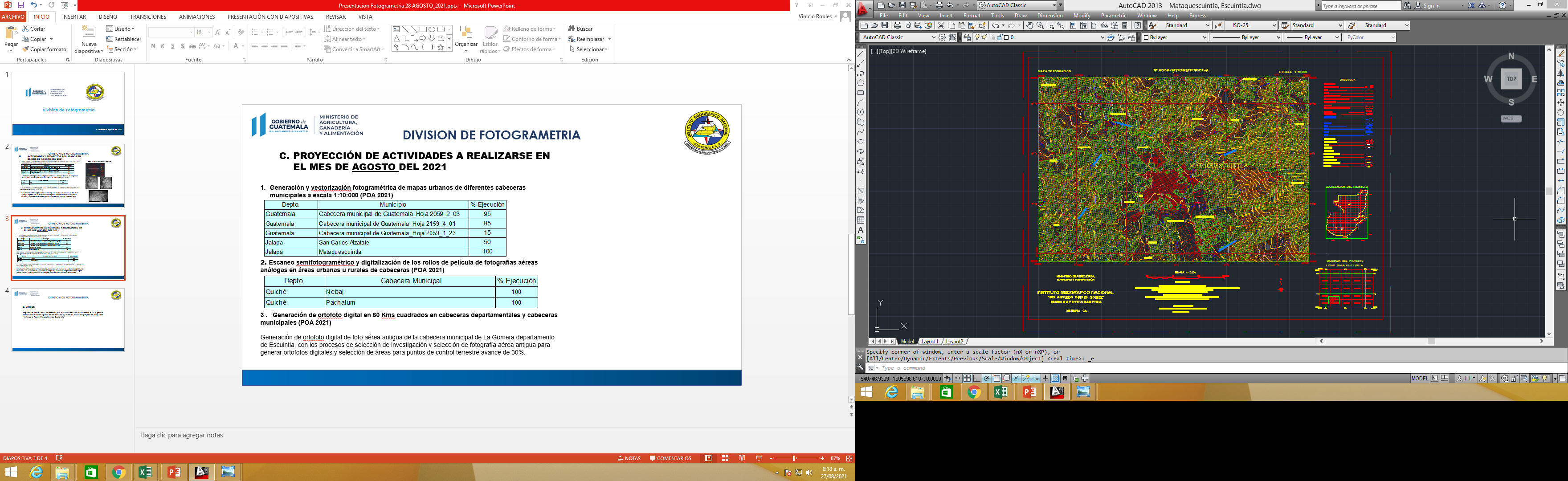 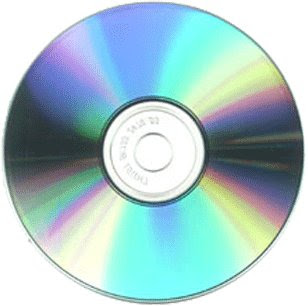 Venta en formato Digital en un CdCosto según tarifario inciso 286 Q118.00        Lugar y Fecha de Solicitud: Datos de Facturación y de Interés:Nombre Completo del Solicitante (individual o empresa):Mapa de Interés:    Correo Electrónico:   Número de Nit:        Teléfono (opcional para entrega):Dirección (opcional para facturación): Observaciones:     Confirmación de solicitud en base a área geográfica que cubre el producto   si         no